Основные технические характеристики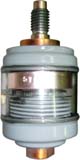 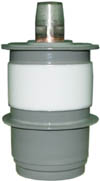 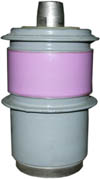 КДВ2-1,14-2,5/250 В3
КДВ2-1,14-4/400 В3
КДВ2-1,14-4/400 В3-1 КДВ2-1,14-5/630 УХЛ2
КДВ2-1,14-6,3/1000 УХЛ2КДВ2-1,14-20/1000 УХЛ2 Наименование параметров  Значение параметров для различных типов исполнений Значение параметров для различных типов исполнений Значение параметров для различных типов исполнений Значение параметров для различных типов исполнений Значение параметров для различных типов исполненийНаименование параметров  КДВ2-1,14-
2,5 / 250
В3; -В3-1 КДВ2-1,14-
4 / 400 
В3; -В3-1 КДВ2-1,14-
5 / 630 
УХЛ2 КДВ2-1,14-6,3 / 1000
УХЛ2 КДВ2-1,14-20(31.5)/1000
УХЛ2 Номинальное напряжение линейное, кВ 1.14 1.14 1.14 1.14 1.14 Испытательное напряжение, кВ
- одноминутное частотой 50 гц 5 5 5 5 15 Номинальный ток, А 250 400 630 1000 1000(1200) Номинальный ток отключения, кА 2,5 4 5 6,3 20(31.5) Предельная коммутационная способность:
- амплитудное значение тока включения, кА
- действующее значение тока отключения, кА
- время дуги, с, не более 5,6
3 
0,02 6
3,5
0,02 11
5
0,02 12
6,3
0,02 40(66)
20
0.02 Стойкость при сквозных токах короткого замыкания, кА:
- амплитудное значение тока, кА
- действующее значение тока термической стойкости, кА
- время протекания тока, с 10
60,1 12
70,2 12
70,2 13
80,2 40
20
1 Электрическое сопротивление постоянному току, мкОм, не более 300 300 150 100 50 Средняя величина тока среза, А, не более 4 4 4 4 5.5 Коммутационная износостойкость (категория применения АС-4) при токе, равном 0,4 от номинального, циклы ВО 500000 500000 500000 300000 250000 Механическая износостойкость, циклы ВО 2000000 2000000 500000 300000 75000 Ход подвижного контакта, мм 2 2,2 2,8-3,5 3-3,8 4-6 Выбег подвижного контакта при отключении, мм - - 1,2 1,2 1 Возврат подвижного контакта при отключении, мм - - 1,2 1,2 1 Средняя скорость подвижного контакта камеры, м/с:
- при включении на последнем 1 мм перед замыканием контактов
- при отключении на расстоянии 1 мм от замкнутого положения - - 0,4 - 0,60,5 - 0,8 0,4 - 0,60,5 - 0,8 0,3 - 0,50,9 - 1,2 Дополнительное контактное нажатие, Н - - 120 - 160 170 - 200 700-900 Собственное контактное нажатие, Н, не более 60-100 60-100 80-120 80-120 60-120 Время дребезга контактов, с, не более - - 0,005 0,005 0,002 Масса камеры, кг, не более 0,36 0,48 1,2 1,2 1,5 Габаритные размеры: длина х диаметр 92 х 50 105 х 50 132 х 50 128 х 50 118 х 69